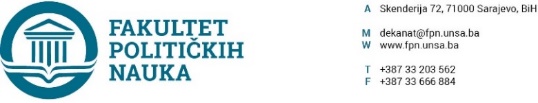 Na osnovu člana 108. Statuta Univerziteta u Sarajevu, a u vezi sa članovima  87. i 90. Zakona o javnim nabavkama (“Službeni glasnik BiH” broj: 39/14), člana 7. Pravilnika o postupku direktnog sporazuma Fakulteta političkih nauka u Sarajevu br. 02-1-291-1/17 od 11.04.2017.godine, Ponude br. VP-2063/19 od 17.05.2019.godine, zaključuje seUGOVOR O JAVNOJ NABAVCI Između ugovornih strana:Fakultet političkih nauka Univerziteta u Sarajevu, ulica Skenderija 72. ID broj: 4200088220009, U daljem tekstu: Ugovorni organ kog zastupa dekan prof.dr. Šaćir Filandra, iKAMER COMMERCE d.o.o. Sarajevo, ulica Blažujski drum 14, 71210 Ilidža, ID broj 4200086440001, PDV broj: 200086440001, kog zastupa direktor Sead Fejzagić.Član 1.Predmet ovog ugovora je isporuka tonera (4 komada) i klamerica (3 komada 3*5.000) u skladu sa priloženom ponudom.Član 2.Ukupna vrijednost tonera je 407,16 KM (sa PDV-om) i klamerice  365,04 KM (sa PDV-om). Ukupna vrijednost Ugovora je 660,00 KM  (bez PDV-a) odnosno 772,20 KM (sa PDV-om). Rok isporuke je dvadeset dana od dana potpisivanja Ugovora.  Član 3.Fakultet je saglasan da će plaćanje po isporuci i dostavljanju Fakture biti izvršeno u roku od 15 dana.Član 4.Isporučilac se obavezuje da će isporučena roba biti odgovarajućeg - standardnog kvaliteta.Član 5.Na sve što nije regulisano ovim ugovorom primjenit će se Zakon o obligacionim odnosima.Član 6.Eventualne sporove ugovorne strane će rješavati sporazumno, a ako u tome ne uspiju ugovaraju nadležnost Općinskog suda u Sarajevu.Član 7.Ovaj ugovor je sačinjen u 4 (četiri) istovjetna primjerka od kojih svaka strana zadržava po 2 (dva).Sarajevo, 17.05.2019.godine.Broj: 01-3-33-42-3/2019ISPORUČILAC                                                                           DEKAN                                                                                DIREKTOR ____________________                                                  ______________________  Sead Fejzagić                                                                        Prof.dr. Šaćir Filand